Bijlage 8‘Zoek de hetero’Achtergrondinformatie voor de begeleider: Mensen hebben heel stereotiepe beelden in hun hoofd van hoe een holebi eruit ziet. Die stereotiepe beelden zorgen ervoor dat mensen holebiseksualiteit raar vinden en het dus niet accepteren. Raadspelen moeten leerlingen confronteren met de onjuistheid van hun stereotiepe opvattingen in de situatie dat deelnemers bij het raden afgaan op gezichtskenmerken. Aanvankelijk kenden we het „Raad de holebi’s-spel. Na onderzoek bleek dat dit spel vaak een averechts effect heeft: wanneer een deelnemer informatie krijgt over een holebi die niet voldoet aan het stereotiepe beeld, ervaart de deelnemer meestal niet dat het stereotype onjuist is, maar gaat hij deze persoon net onderbrengen in een aparte categorie om zo zijn stereotype beeld toch in stand te kunnen houden.  Het is dan ook om die reden dat de werkvorm werd omgevormd tot een „Raad de hetero‟-spel. Hierin wordt „homo-zijn‟ niet meer als de uitzondering beschouwd en gaan leerlingen (vanuit het kruispuntdenken) op zoek naar gelijkenissen en verschillen tussen holebi’s en hetero’s.   Aan de hand van deze opdracht bespreken jongeren hun eigen gendernormen en maken ze kennis met de heteronorm die hier vaak aan gekoppeld wordt. Gedurende het spel zien ze in dat er eigenlijk een heel grote diversiteit is binnen de LHBT-gemeenschap en dat holebi’s en hetero’s veel met elkaar gemeen hebben. Je kan dus vaak niet aan iemands uiterlijk zien of hun/hij/zij hetero of holebi is en die seksualiteit blijft bovendien slechts één van de verschilpunten tussen verschillende mensen.  Op die manier gaat het (naast het ontkrachten van stereotypen over LHBT-personen) over iets wat iedereen aanbelangt: de heteronorm in de maatschappij herkennen, in vraag stellen en relativeren.1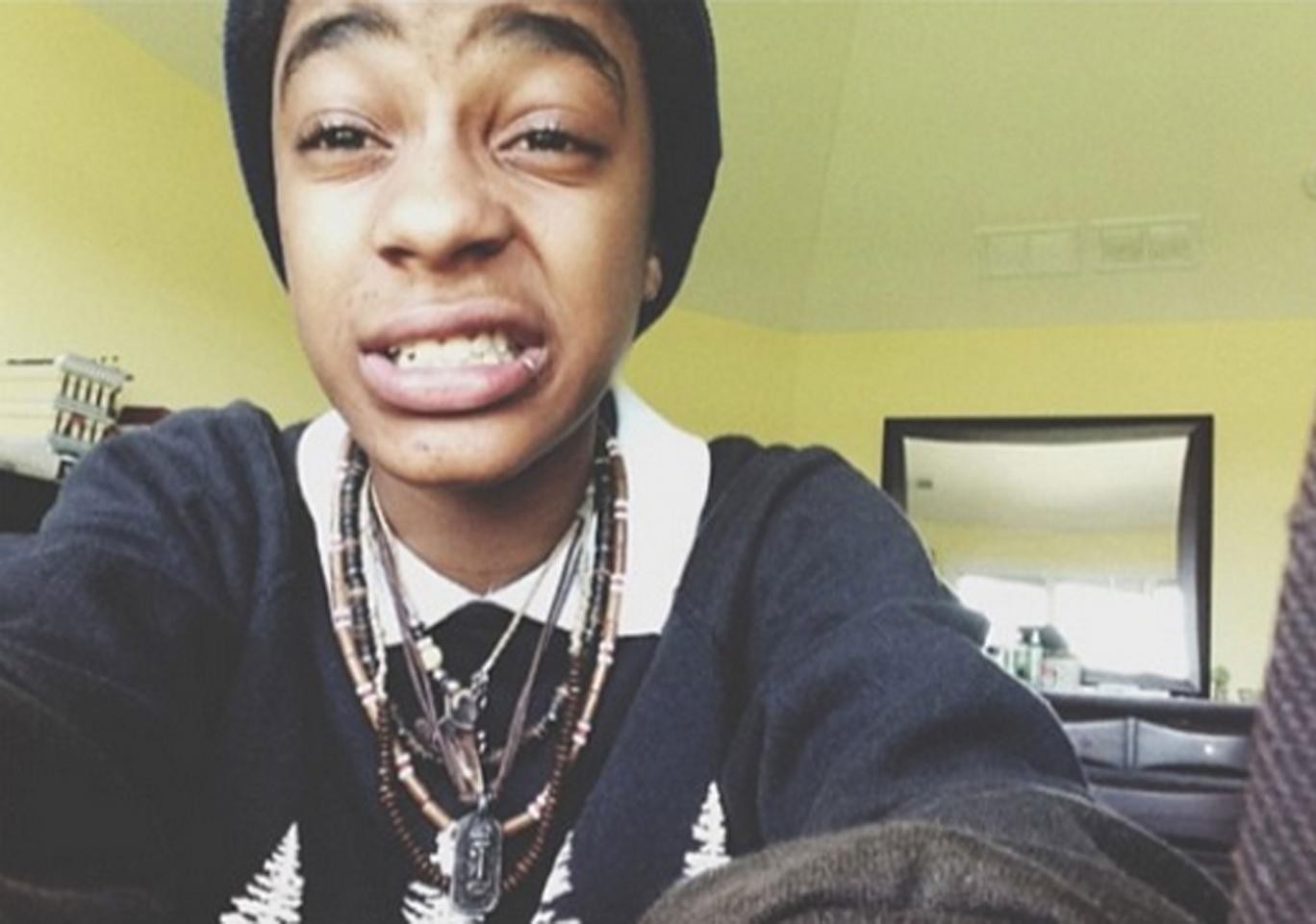    2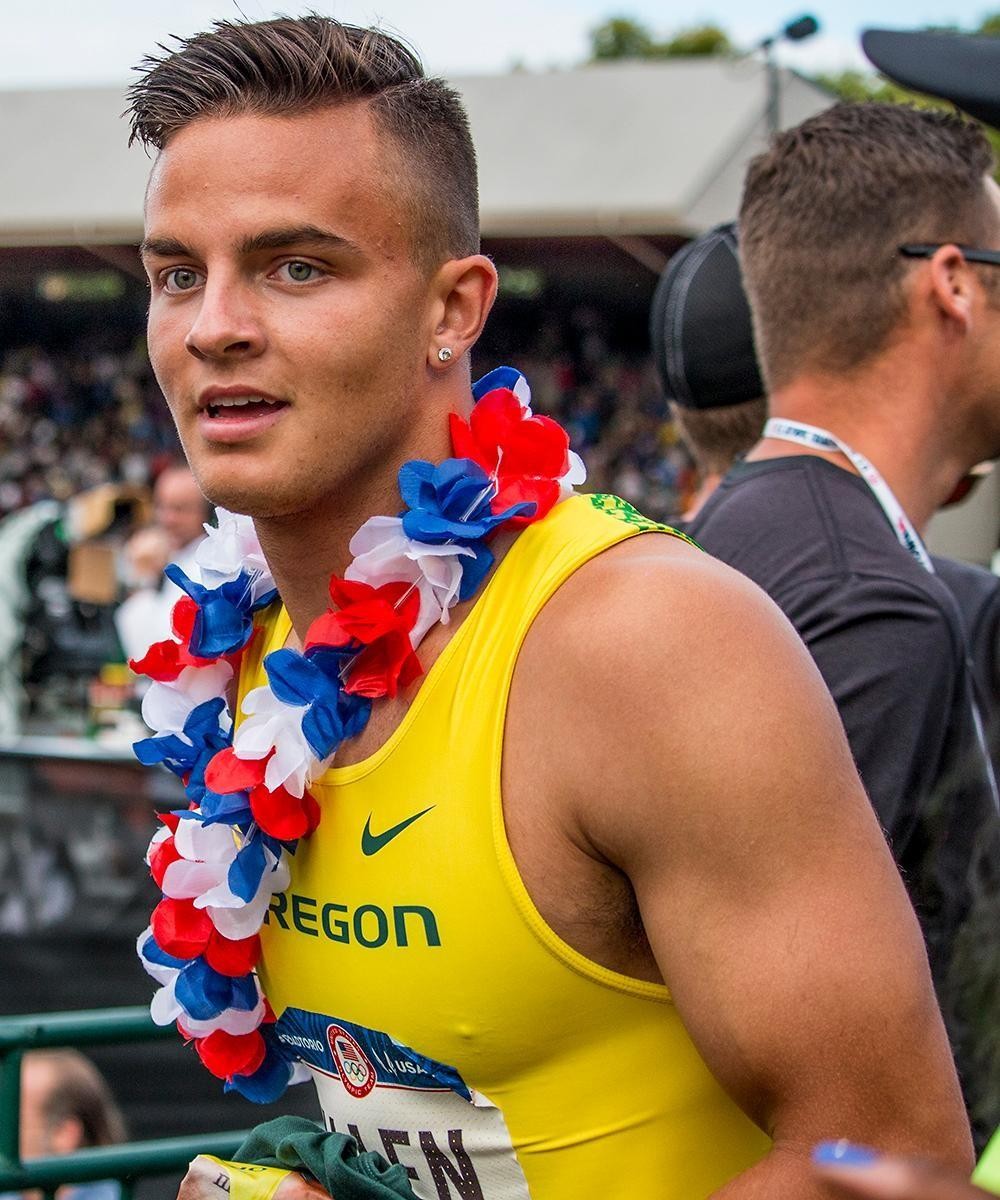 3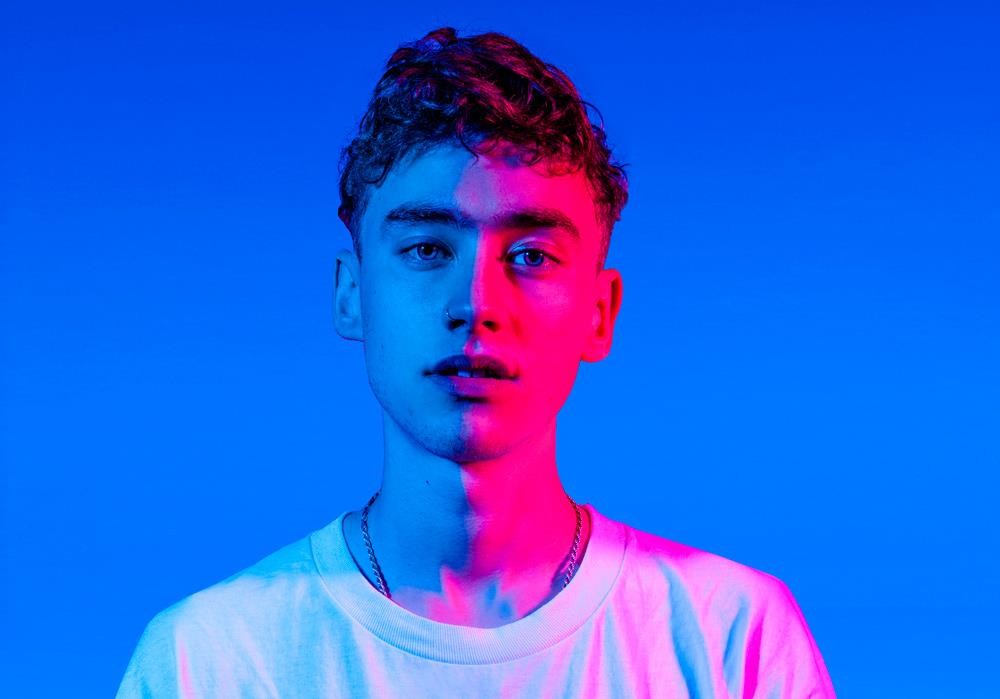 4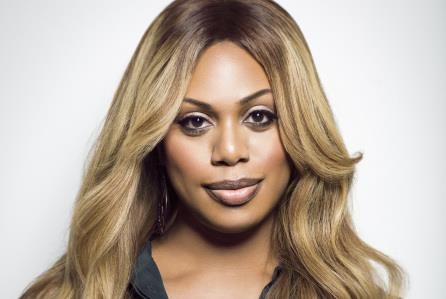 5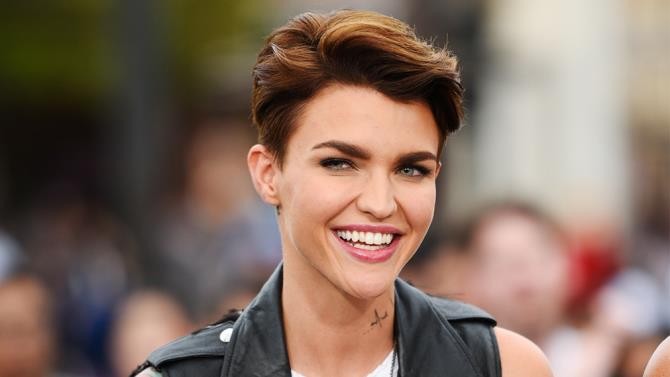 6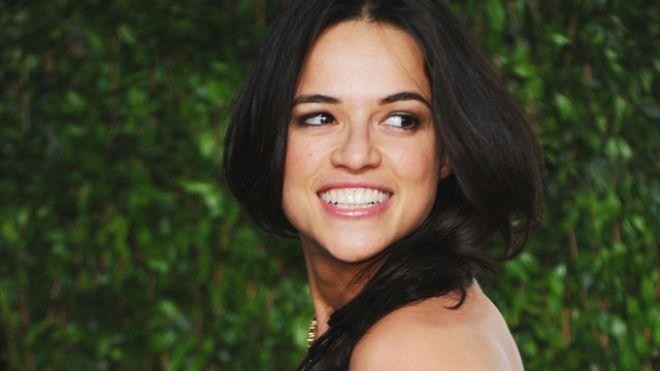 7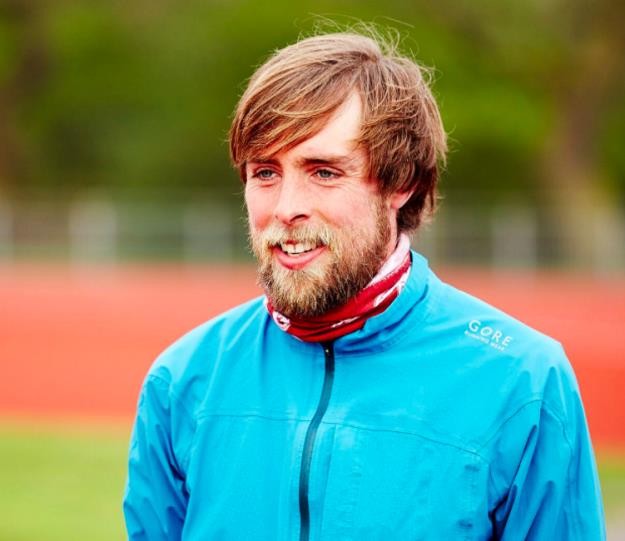 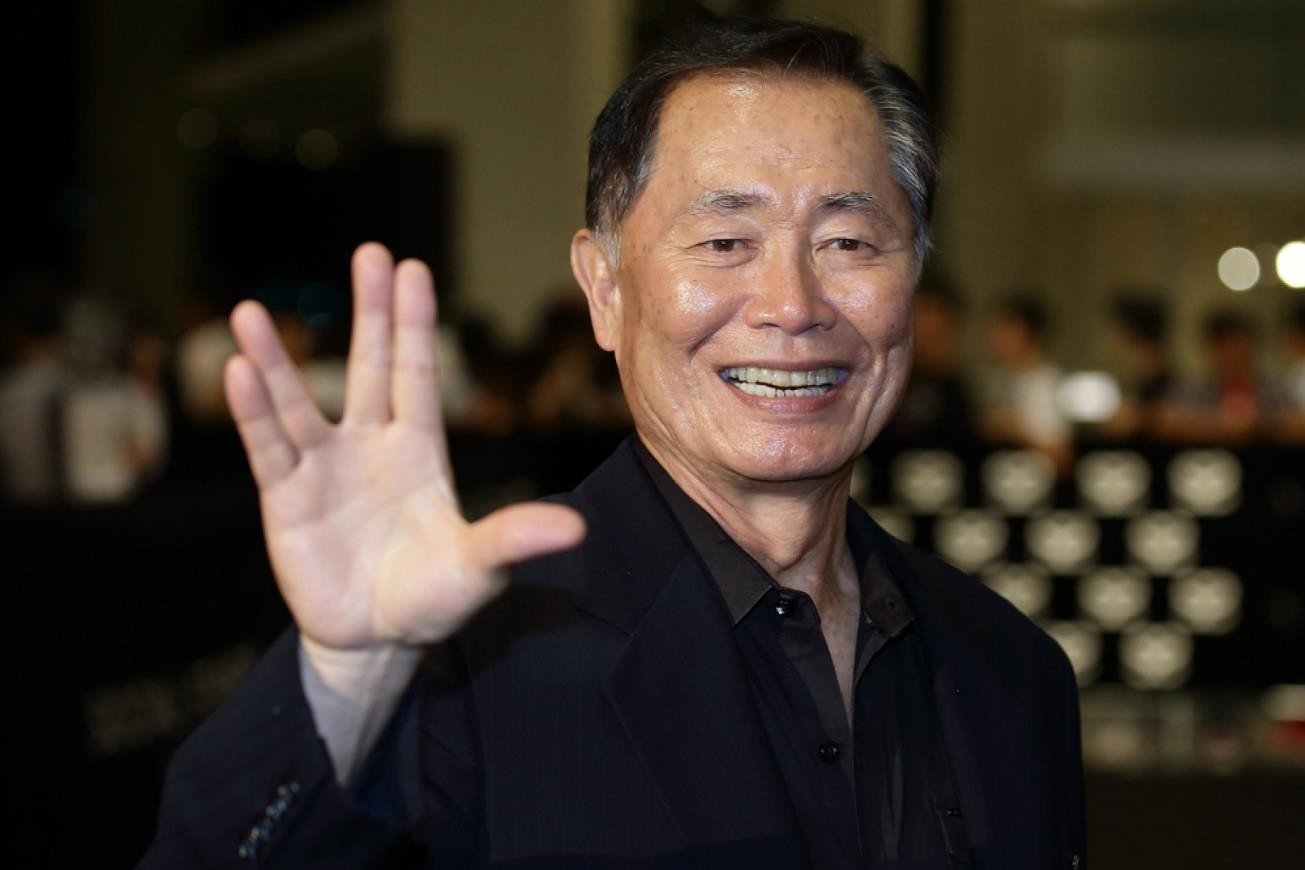 89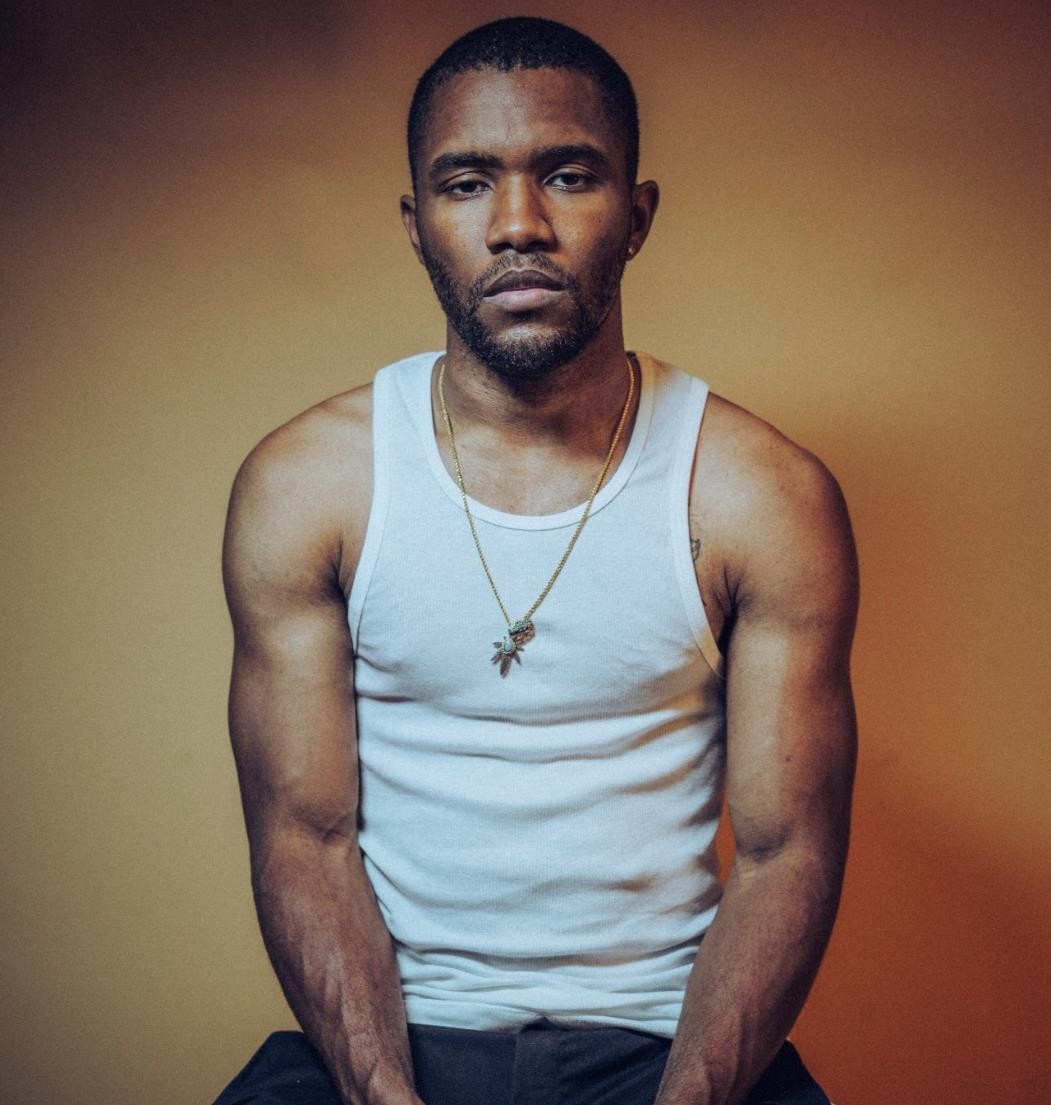 10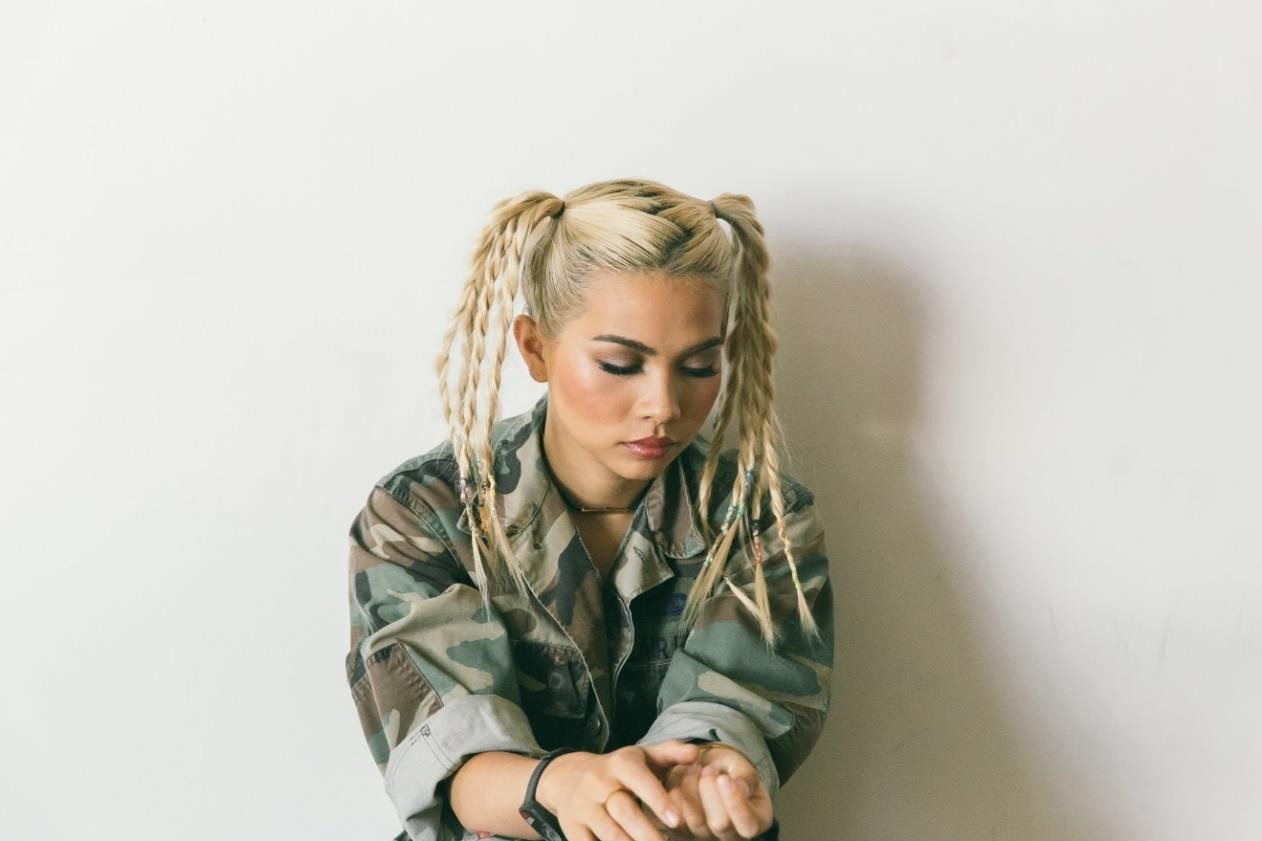 11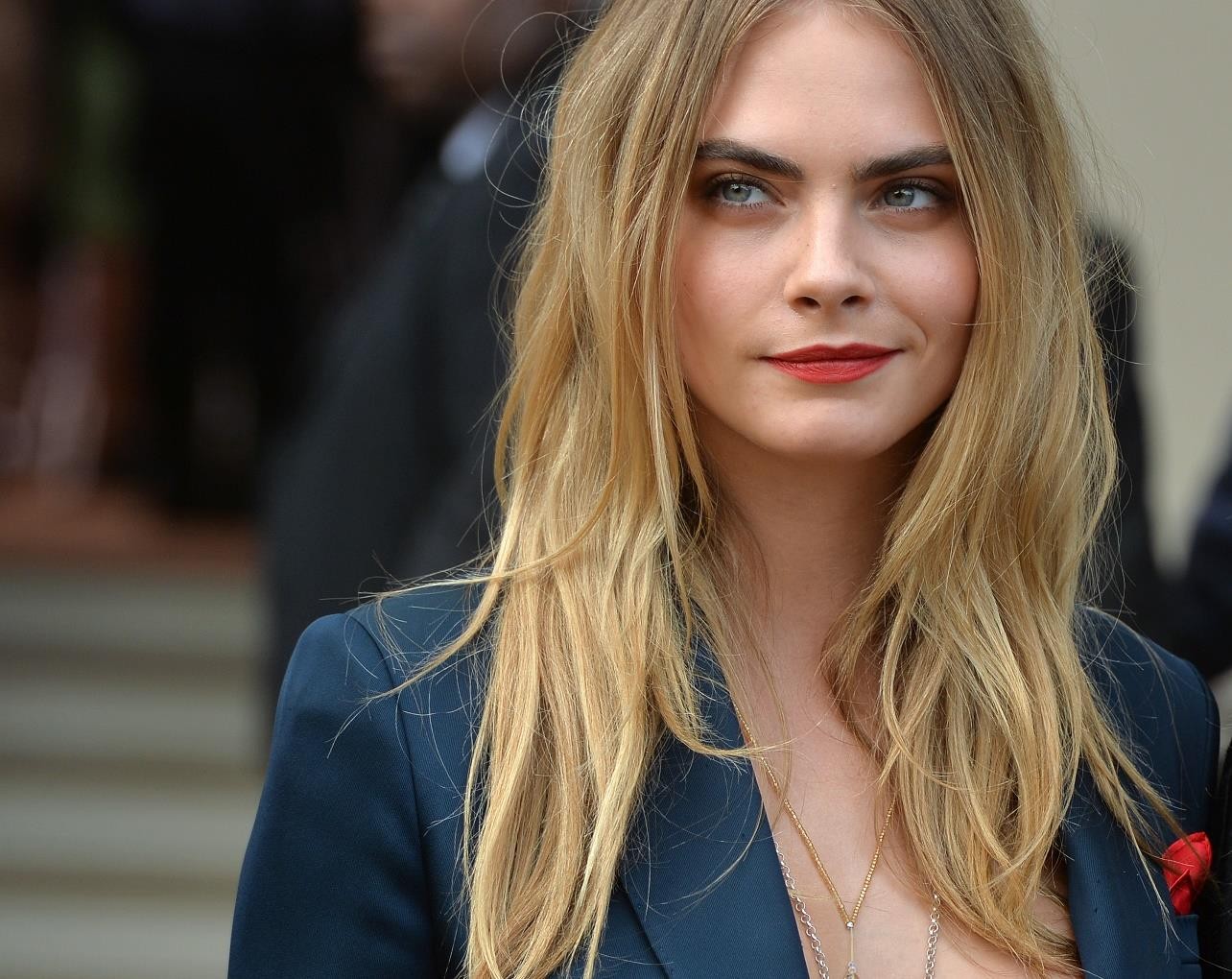 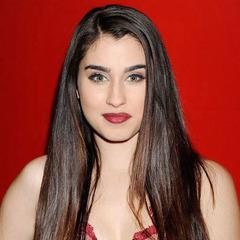 1213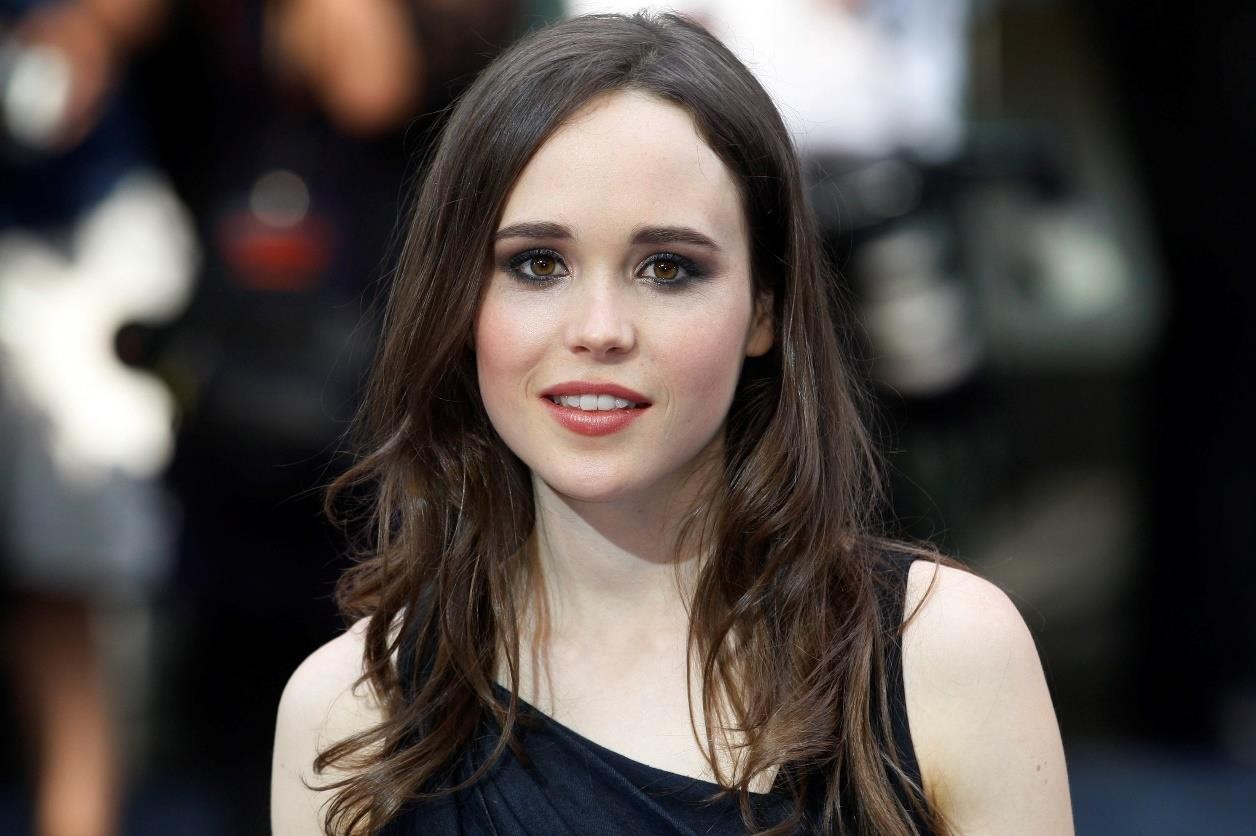 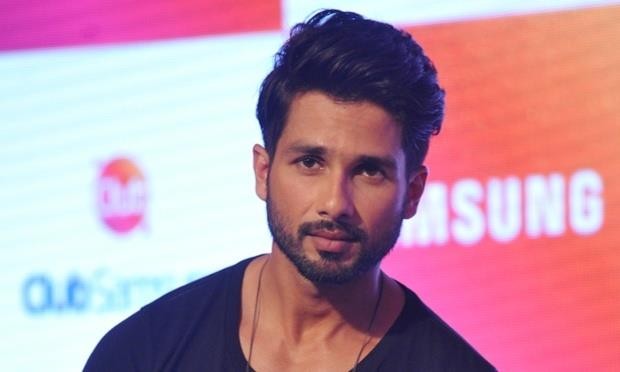 1415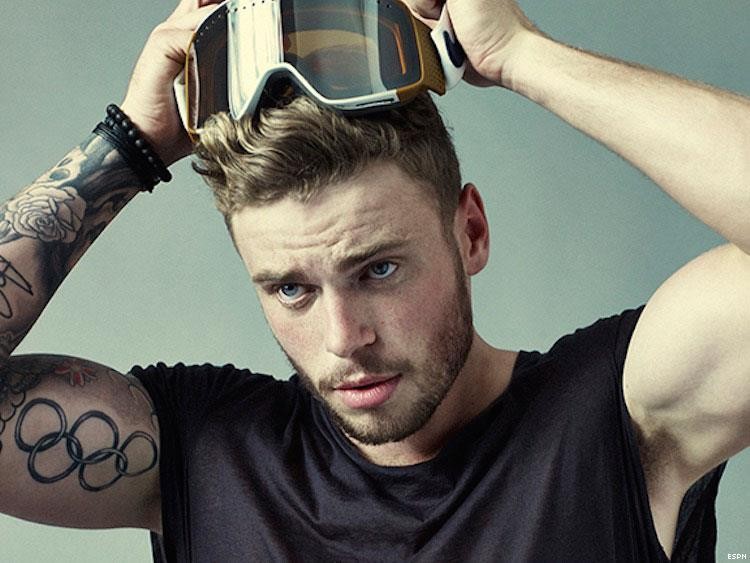             16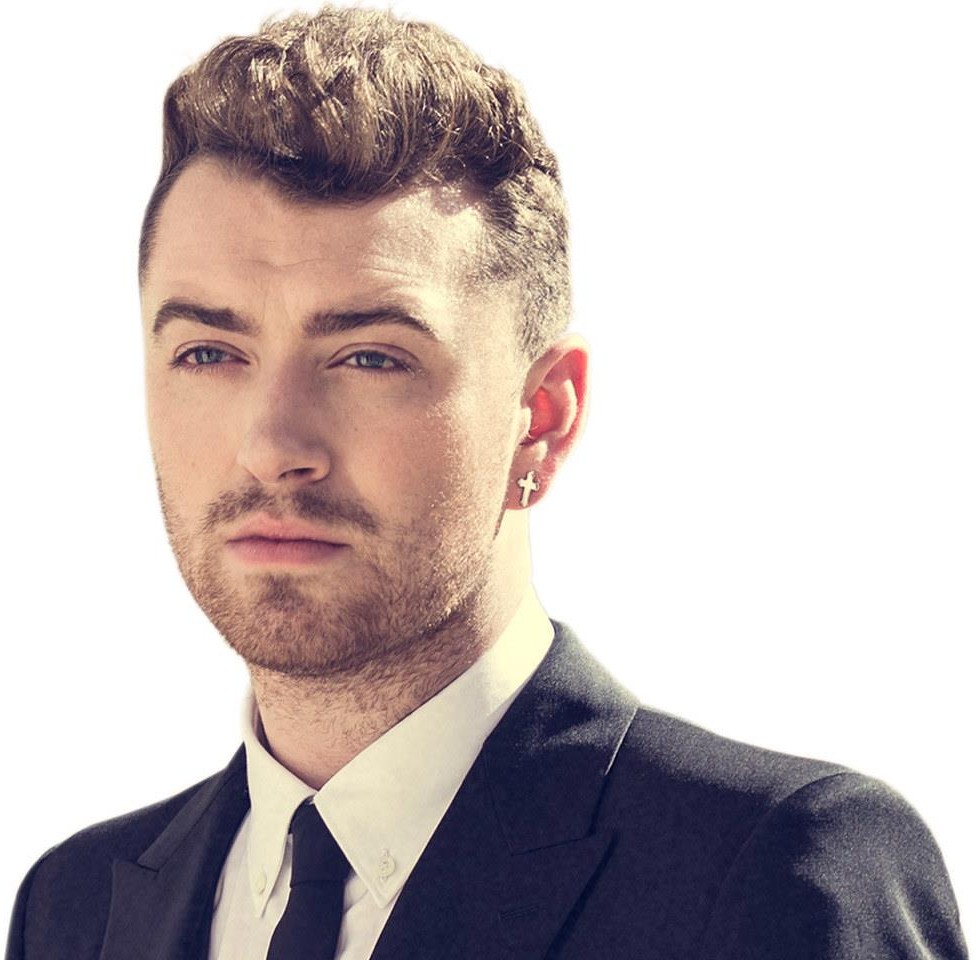 17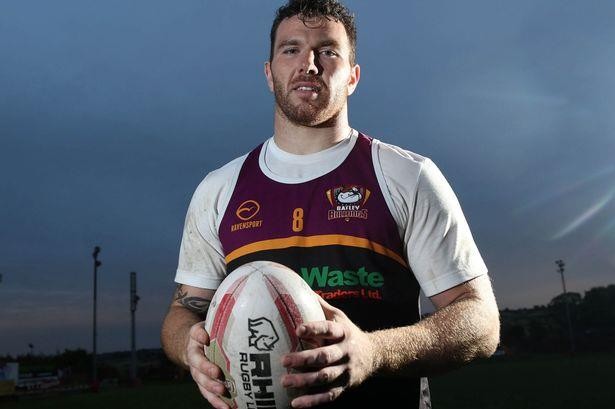 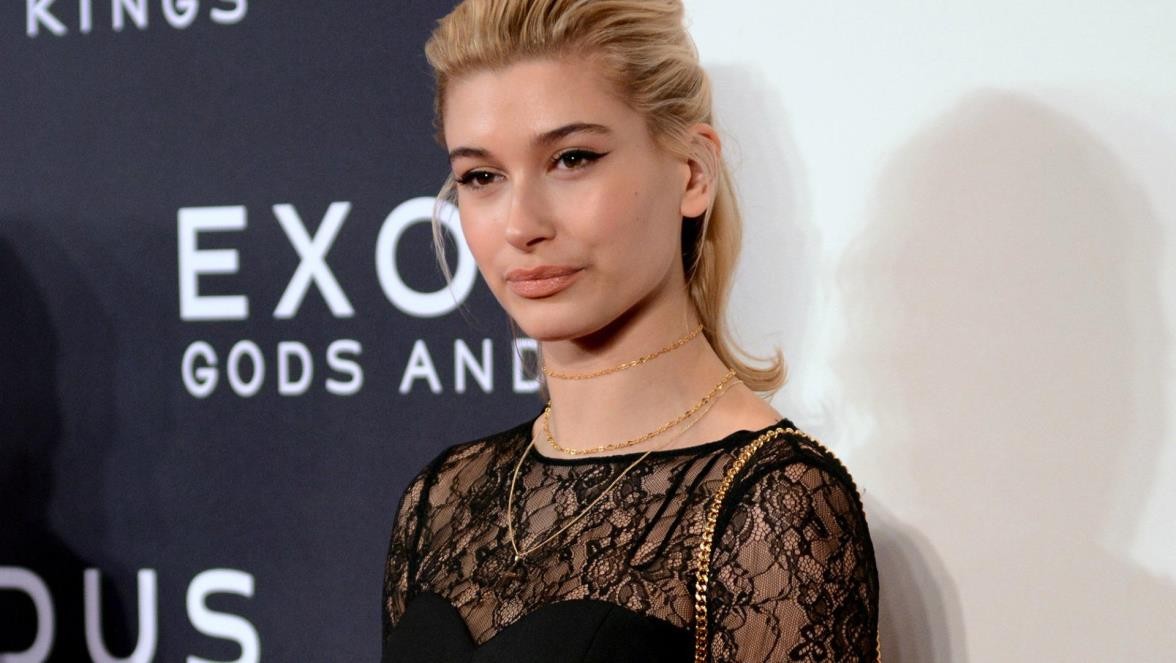 1819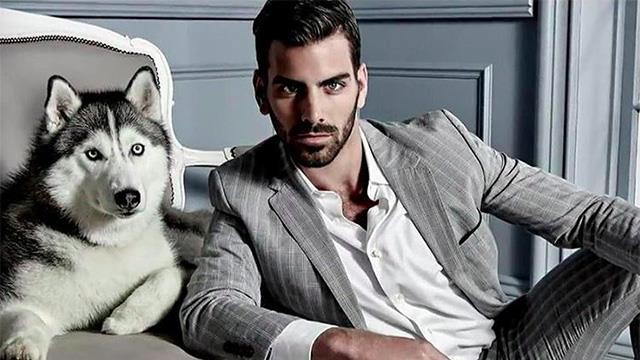 20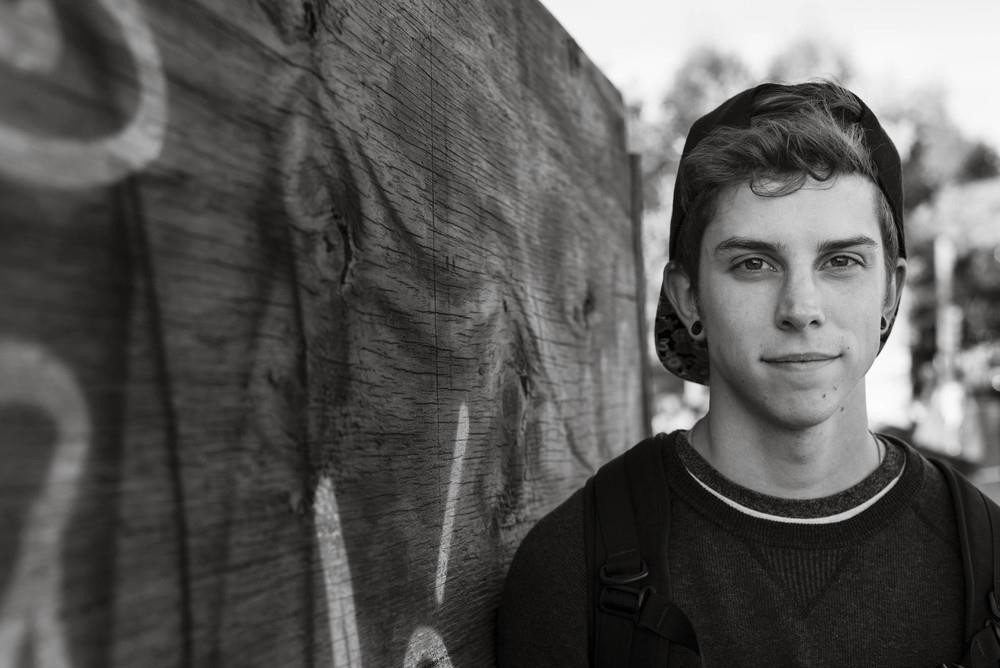 21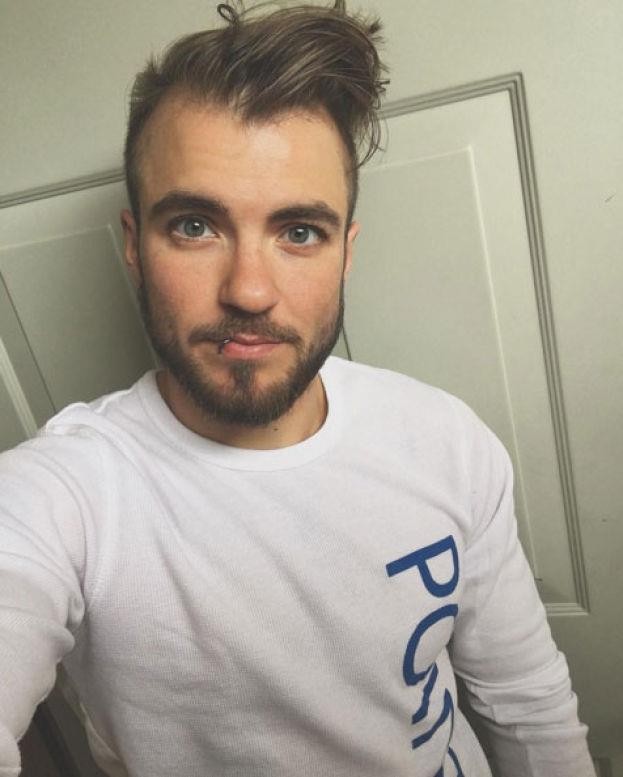 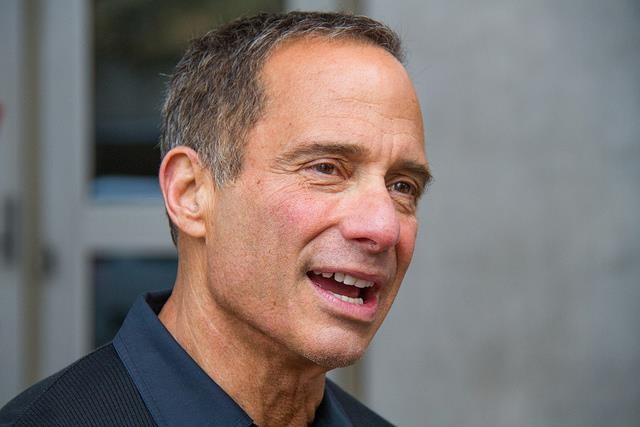 2223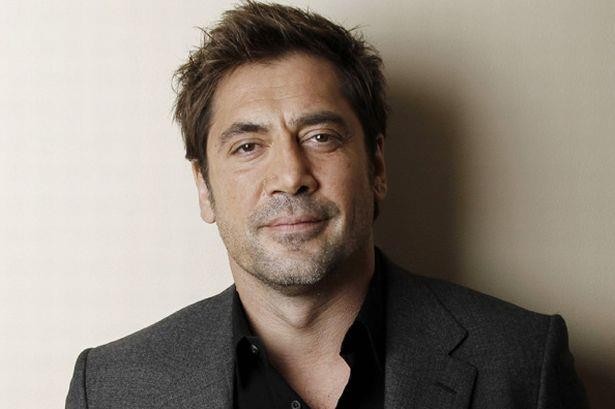 24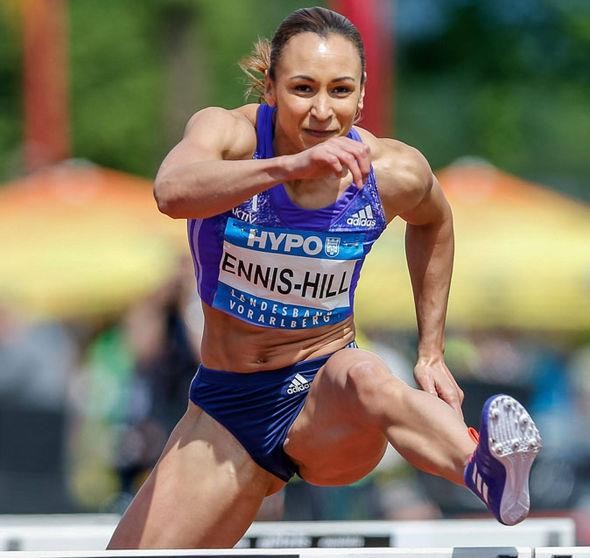 25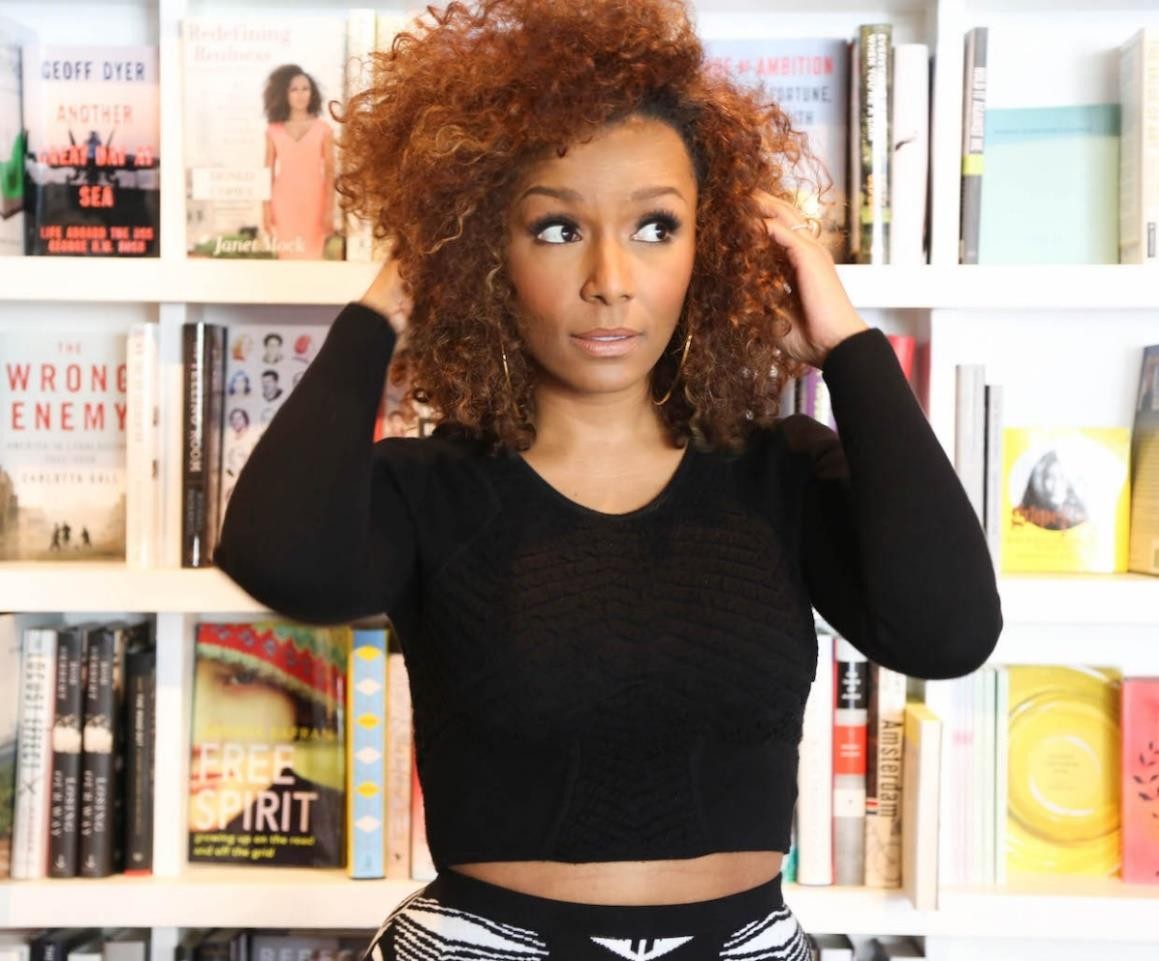 26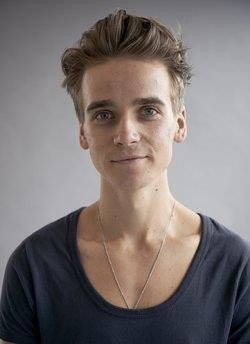 27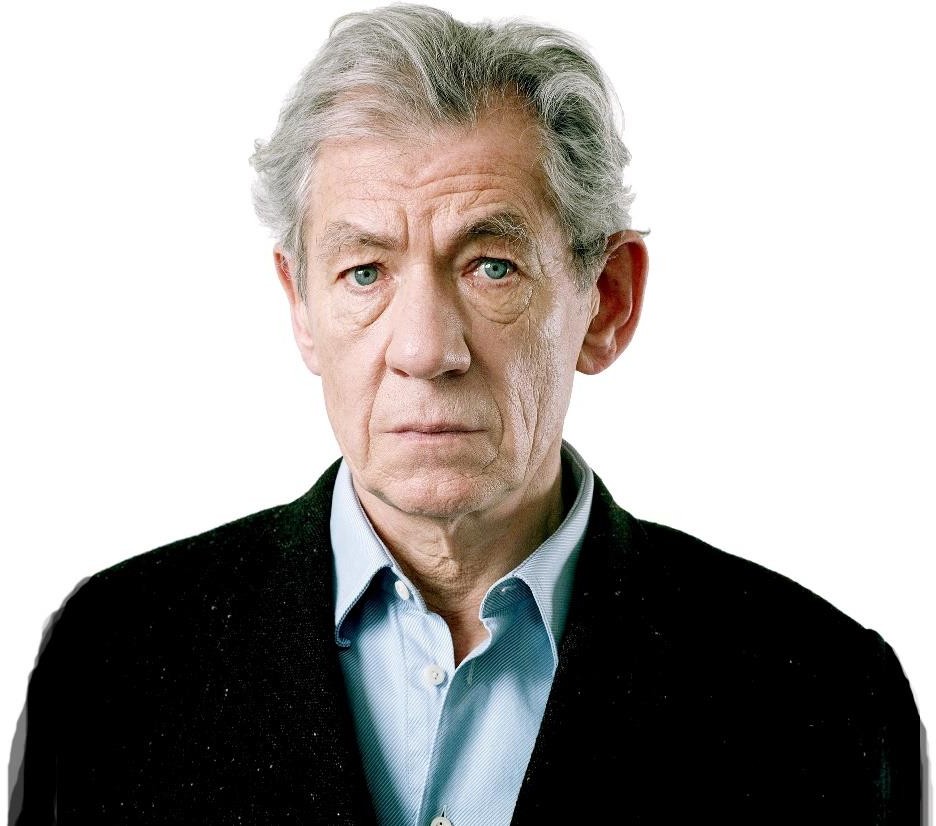  28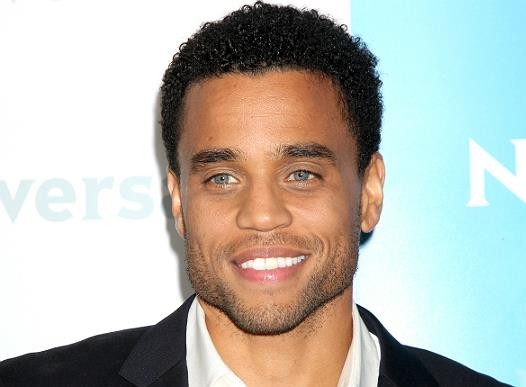 29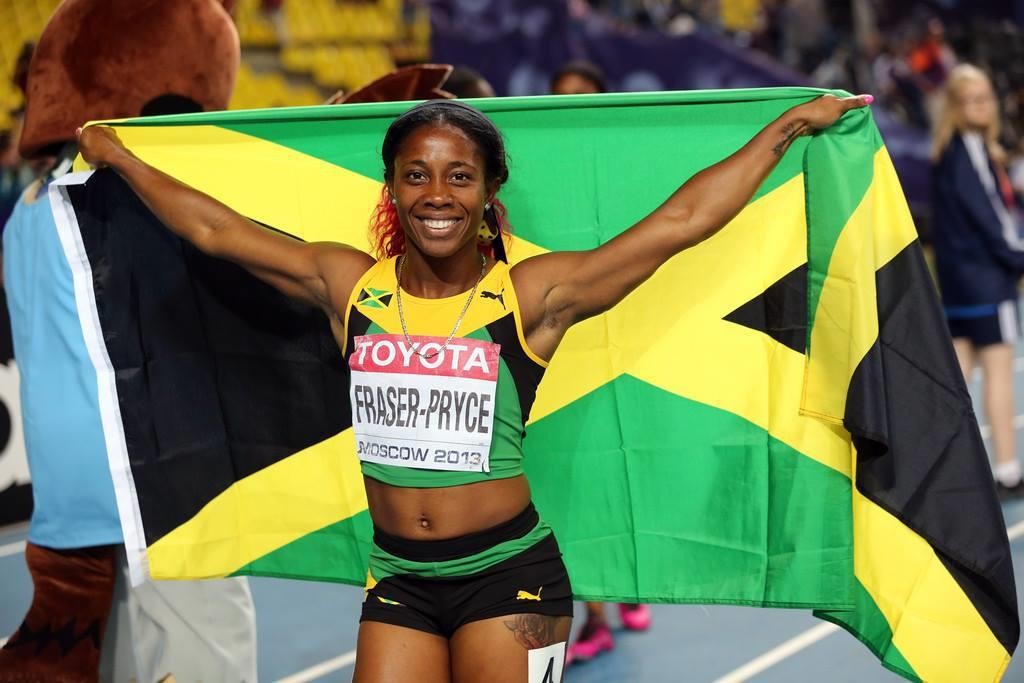  30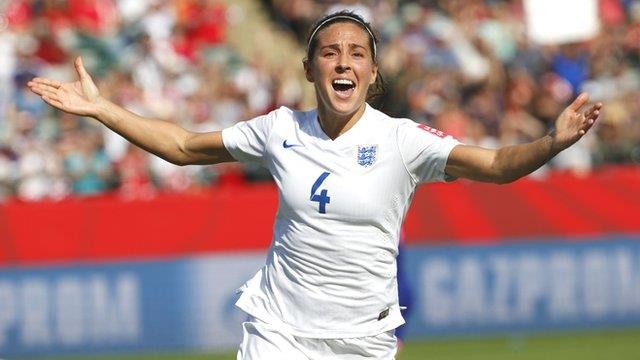 Materiaal:Zie foto’s per 2 op A4 (makkelijk uit te knippen).Per persoon vind je het holebi-homo onderscheid, alsook een aantal eigenschappen die je kan gebruiken om gelijkenissen/verschillen binnen en tussen groepen aan te tonen.Materiaal:Zie foto’s per 2 op A4 (makkelijk uit te knippen).Per persoon vind je het holebi-homo onderscheid, alsook een aantal eigenschappen die je kan gebruiken om gelijkenissen/verschillen binnen en tussen groepen aan te tonen.Materiaal:Zie foto’s per 2 op A4 (makkelijk uit te knippen).Per persoon vind je het holebi-homo onderscheid, alsook een aantal eigenschappen die je kan gebruiken om gelijkenissen/verschillen binnen en tussen groepen aan te tonen.Materiaal:Zie foto’s per 2 op A4 (makkelijk uit te knippen).Per persoon vind je het holebi-homo onderscheid, alsook een aantal eigenschappen die je kan gebruiken om gelijkenissen/verschillen binnen en tussen groepen aan te tonen.Materiaal:Zie foto’s per 2 op A4 (makkelijk uit te knippen).Per persoon vind je het holebi-homo onderscheid, alsook een aantal eigenschappen die je kan gebruiken om gelijkenissen/verschillen binnen en tussen groepen aan te tonen.Materiaal:Zie foto’s per 2 op A4 (makkelijk uit te knippen).Per persoon vind je het holebi-homo onderscheid, alsook een aantal eigenschappen die je kan gebruiken om gelijkenissen/verschillen binnen en tussen groepen aan te tonen.Nr.NaamSeksuele oriëntatieBelangrijke eigenschappen om verschil / gelijkenis aan te tonen1Jay KellyHeteroGender: transmanZoon van rapper R. Kelly Leeftijd: 16 jaar2Devon AllenHeteroBeroep: sporter (atletiek)Leeftijd: 22 jaar3Olly AlexanderHomoBeroep: zanger4Laverne CoxHeteroGender: transvrouw Beroep: actrice5Ruby RoseLesbischGender: fluïde6Michelle RodriguezBiseksueelBeroep: actriceEtniciteit: Latina7Ben SmithHomoBeroep: sporter (marathon)8George TakeiHomoBeroep: acteur Afkomst: Japan Leeftijd: 80 jaar9Frank OceanBiseksueelBeroep: zanger Huidskleur: donker10Hayley KiyokoBiseksueelBeroep: zangeres Etniciteit: Japans-Schots11Cara DelevingePanseksueelBeroep: model en actrice12Lauren JaureguiBiseksueelBeroep: zangeres Etniciteit: Cubaans13Ellen PageLesbischBeroep: actrice14Shahid KapoorHeteroBeroep: acteur Afkomst: India15Gus KenworthyHomoBeroep: sporter (freestyleskiër)Leeftijd: 25 jaar16Sam SmithHomoBeroep: zanger17Keegan HirstHomoBeroep: sporter (rugby) Afkomst: Engeland18Hailey BaldwinBiseksueelBeroep: model Leeftijd: 20 jaar19Nyle DimarcoFluïdeBeroep: model en acteur Bijzonder: is doof20Skylar KergilHeteroGender: transmanBeroep: zanger & YouTuber, activist Leeftijd: 25 jaar21Aiden DowlingHeteroGender: transman Beroep: YouTuber Leeftijd: 27 jaar22Harvey LevinHomoBeroep: televisieproducent Leeftijd: 66 jaar23Javier BardemHeteroBeroep: acteur Leeftijd: 48 jaar Afkomst: Spanje24Jessica EnnisHeteroBeroep: sporter (meerkamp) Afkomst: Groot-Brittannië25Janet MockHeteroGender: transvrouwBeroep: auteur & activist Huidskleur: donker26Joe SuggHeteroBeroep: YouTuber Afkomst: Groot-BrittanniëLeeftijd: 25 jaar27Ian McKellenHomoBeroep: acteur Leeftijd: bijna 80 jaar Afkomst: Engeland28Michael EalyHeteroBeroep: Acteur Huidskleur: donker29Shelly-Ann Fraser- PryceHeteroBeroep: sporter (sprintster) Huidskleur: donker Afkomst: Jamaica30Fara WilliamsLesbischBeroep: sporter (voetbalster) Afkomst: Engeland